DEPARTMENT OF HEALTH SERVICES	STATE OF WISCONSIN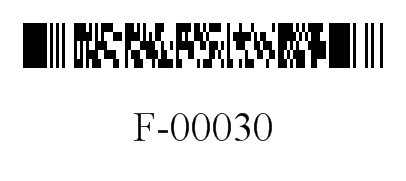 Division of Medicaid Services	Wis. Admin. Code §§ DHS 107.10(2), 152.06(3)(h), 153.06(3)(g), 154.06(3)(g)F-00030 (04/2017)FORWARDHEALTHSTATE AND SPECIALTY MAXIMUM ALLOWED COST DRUG PRICING REVIEW REQUEST Instructions: The use of this form is mandatory to request the review of state Maximum Allowed Cost (MAC) pricing in the ForwardHealth drug index. Pharmacists are required to submit documentation to substantiate their actual acquisition cost (AAC) and sign the certifying statement below. The pharmacy must submit an invoice having a product date of purchase within 60 days of submitting the request. Refer to the State and Specialty Maximum Allowed Cost Drug Pricing Review Request Completion Instructions, F-00030A, for more information. Requests for pricing review will not be accepted for Wholesale Acquisition Cost, National Average Drug Acquisition Cost (NADAC), or ceiling price rates on file for a National Drug Code (NDC). National Average Drug Acquisition Cost review requests are submitted via the following: Telephone (toll-free): 855-457-5264Email: info@mslcrps.comFax: 844-860-0236The completed form may be returned to the Drug Authorization and Policy Override Center via fax at 608-250-0246 or by mail at the following address: ForwardHealthDrug Authorization and 313 Blettner BlvdMadison WI 53784ContinuedSTATE AND SPECIALTY MAXIMUM ALLOWED COST DRUG PRICING REVIEW REQUEST	2 of 2F-00030 (04/2017)SECTION I – PHARMACY INFORMATIONSECTION I – PHARMACY INFORMATIONSECTION I – PHARMACY INFORMATIONSECTION I – PHARMACY INFORMATIONSECTION I – PHARMACY INFORMATIONSECTION I – PHARMACY INFORMATIONSECTION I – PHARMACY INFORMATION1. Name – Pharmacy1. Name – Pharmacy1. Name – Pharmacy1. Name – Pharmacy1. Name – Pharmacy1. Name – Pharmacy1. Name – Pharmacy2. National Provider Identifier2. National Provider Identifier3. Taxonomy Code3. Taxonomy Code3. Taxonomy Code4. ZIP+4 Code – Practice Location4. ZIP+4 Code – Practice Location5. Address – Provider (Street, City, State, ZIP Code)5. Address – Provider (Street, City, State, ZIP Code)5. Address – Provider (Street, City, State, ZIP Code)5. Address – Provider (Street, City, State, ZIP Code)5. Address – Provider (Street, City, State, ZIP Code)5. Address – Provider (Street, City, State, ZIP Code)5. Address – Provider (Street, City, State, ZIP Code)6. Telephone Number – Provider6. Telephone Number – Provider6. Telephone Number – Provider7. Fax Number – Provider7. Fax Number – Provider7. Fax Number – Provider7. Fax Number – Provider8. Name – Contact Person8. Name – Contact Person8. Name – Contact Person8. Name – Contact Person8. Name – Contact Person8. Name – Contact Person8. Name – Contact PersonSECTION II – PRODUCT AND PRICE INFORMATIONSECTION II – PRODUCT AND PRICE INFORMATIONSECTION II – PRODUCT AND PRICE INFORMATIONSECTION II – PRODUCT AND PRICE INFORMATIONSECTION II – PRODUCT AND PRICE INFORMATIONSECTION II – PRODUCT AND PRICE INFORMATIONSECTION II – PRODUCT AND PRICE INFORMATION9. NDC (11-Digit No.)10. Drug Name10. Drug Name10. Drug Name11. Current State or Specialty MAC Drug Rate – Per Unit Rate11. Current State or Specialty MAC Drug Rate – Per Unit Rate12. Net Cost – Per Unit Rate*SECTION II – PRODUCT AND PRICE INFORMATION (Continued)SECTION II – PRODUCT AND PRICE INFORMATION (Continued)13. Describe the reason for state or specialty MAC drug rate review (e.g., no generic available at state MAC drug price).13. Describe the reason for state or specialty MAC drug rate review (e.g., no generic available at state MAC drug price).*	I certify that the price listed on the documentation reflects the AAC after rebates or discounts from the wholesaler / supplier.*	I certify that the price listed on the documentation reflects the AAC after rebates or discounts from the wholesaler / supplier.14. SIGNATURE – Requesting Provider15. Date SignedInternal Use Only